Observações: Ao solicitar o pagamento favor ser o mais claro possível.    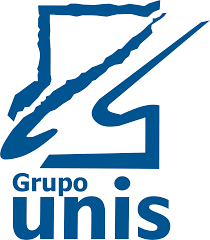 SOLICITAÇÃO DE REEMBOLSO/ PAGAMENTOSOLICITAÇÃO DE REEMBOLSO/ PAGAMENTONúmeroNúmeroSOLICITAÇÃO DE REEMBOLSO/ PAGAMENTOSOLICITAÇÃO DE REEMBOLSO/ PAGAMENTOData da entregaData da entregaSolicitante: Setor: Centro de Custos: Solicitante: Setor: Centro de Custos: Solicitante: Setor: Centro de Custos: Solicitante: Setor: Centro de Custos: Solicitante: Setor: Centro de Custos: DescriçãoDescriçãoQuantidadeQuantidadeValor Total: Total: Total: Total: Total: Justificativa do solicitante:CIENTE DO GESTOR: Data:_______/_______/_______APROVAÇÃO FINANCEIRA:Data:_______/_______/_______Nome do Titular: CPF ou CNPJ do Titular da Conta: Banco:Agencia:Conta: Tipo:( ) Corrente( ) Poupança OuAnexar boleto